ВЫБОРЫ ДЕПУТАТОВ В ЕДИНЫЙ ДЕНЬ ГОЛОСОВАНИЯ25 февраля 2024 г.КАНДИДАТЫ В ДЕПУТАТЫ ДУБРОВЕНСКОГО РАЙОННОГО СОВЕТА ДЕПУТАТОВпо Добрынскому избирательному округу № 20ХОХЛОВ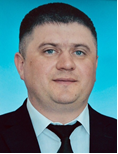 АЛЕКСЕЙ НИКОЛАЕВИЧРодился 5 октября 1986 года. Образование высшее, окончил в 2009 году государственное учреждение высшего профессионального образования «Белорусско-Российский университет» по специальности «бухгалтерский учет, анализ и аудит», в 2009 году – учреждение образования «Белорусская государственная сельскохозяйственная академия» по специальности «управление организациями и подразделениями АПК».Работает директором открытого акционерного общества «Правда-С». Проживает в городе Дубровно. Беспартийный. Является депутатом Дубровенского районного Совета депутатов 28 созыва.Уважаемые избиратели!	В случае избрания меня депутатом Дубровенского районного Совета депутатов буду: - отстаивать интересы своих избирателей по всем направлениям;- через внедрение инновационных технологий в сельскохозяйственное производство приумножать и крепить экономику вверенного мне сельхозпредприятия;- совместно с руководителями других организаций, находящихся на территории избирательного округа, сельисполкомом, районным Советом депутатов решать проблемы благоустройства населенных пунктов избирательного округа.